(с изменениями и дополнениями от 19.01.2021, от  15.10.2021 гг.)Об утверждении Положения о комиссии по рассмотрению вопросов о признании безнадежной к взысканию задолженности по неналоговым платежам в бюджет Новокубанского городского поселения Новокубанского района и о ее списании (восстановлении) В соответствии со статьей 47.2 Бюджетного кодекса Российской Федерации, постановлением Правительства Российской Федерации от 06.05.2016 № 393 «Об общих требованиях к порядку принятия решений о признании безнадежной к взысканию задолженности по платежам в бюджеты бюджетной системы Российской Федерации», Уставом Новокубанского городского поселения Новокубанского района, постановляю:1. Утвердить:1) Положение о комиссии по рассмотрению вопросов о признании безнадежной к взысканию задолженности по неналоговым платежам в бюджет Новокубанского городского поселения Новокубанского района и о ее списании (восстановлении) согласно приложению № 1 к настоящему постановлению;2) Состав комиссии по рассмотрению вопросов о признании безнадежной к взысканию задолженности по неналоговым платежам в бюджет Новокубанского городского поселения Новокубанского района и о ее списании (восстановлении) согласно приложению № 2 к настоящему постановлению.2. Признать утратившим силу постановление администрации Новокубанского городского поселения Новокубанского района от 24 ноября 2017 года № 1070 «Об утверждении состава комиссии по рассмотрению вопросов признания безнадежной к взысканию и списания задолженности перед бюджетом Новокубанского городского поселения Новокубанского района по неналоговым видам доходов и пеням».3. Контроль за выполнением настоящего постановления возложить на заместителя главы Новокубанского городского поселения Новокубанского района А.Е. Ворожко.4. Постановление вступает в силу со дня его официального обнародования путем публикации в информационном бюллетене «Вестник Новокубанского городского поселения Новокубанского района» и подлежит размещению на официальном сайте администрации Новокубанского городского поселения Новокубанского района.Приложение № 1                                                                                     к постановлению администрацииНовокубанского городскогопоселения Новокубанского районаот _________ №_______ПОЛОЖЕНИЕо комиссии по рассмотрению вопросов о признании безнадежной к взысканию задолженности по неналоговым платежам в бюджет Новокубанского городского поселения Новокубанского района и о ее списании (восстановлении) Общие положения1.1. Комиссия по рассмотрению вопросов о признании безнадежной к взысканию задолженности по неналоговым платежам в бюджет Новокубанского городского поселения Новокубанского района и о ее списании (восстановлении) в целях подготовки решений о признании безнадежной к взысканию задолженности по платежам в бюджет (далее - Комиссия) является специально уполномоченным и постоянно действующим органом.1.2. Комиссия в своей деятельности руководствуется Конституцией Российской Федерации, законодательством Российской Федерации и Краснодарского края, порядком принятия администрацией решений о признании безнадежной к взысканию задолженности по неналоговым платежам в бюджет Новокубанского городского поселения Новокубанского района и о ее списании (восстановлении).2. Задачи и функции Комиссии2.1. Основной задачей Комиссии является рассмотрение вопросов о признании безнадежной к взысканию задолженности по неналоговым платежам в бюджет Новокубанского городского поселения Новокубанского района, администратором которых является администрация Новокубанского городского поселения Новокубанского района.2.2. Комиссия для выполнения возложенных на нее задач осуществляет следующие функции:рассматривает документы, подтверждающие основания для принятия решений о признании безнадежной к взысканию задолженности по неналоговым платежам в бюджет Новокубанского городского поселения Новокубанского района и о ее списании (восстановлении);оценивает обоснованность признания безнадежной к взысканию задолженности.3. Полномочия КомиссииКомиссия имеет право:3.1. Рассматривать на своих заседаниях вопросы, отнесенные к ее компетенции.3.2. Запрашивать и получать в установленном порядке информацию, материалы, необходимые для осуществления работы Комиссии.3.3. Принимать в пределах своей компетенции одно из следующих решений:о списании задолженности;о возврате пакета документов с указанием на допущенные нарушения;о представлении дополнительных документов для обоснования невозможности взыскания задолженности;об отказе в списании задолженности;о продолжении и (или) возобновлении мер по взысканию задолженности.4. Организация работы Комиссии4.1. Заседание Комиссии назначает и ведет председатель Комиссии, а в его отсутствие - заместитель председателя Комиссии.4.2. Заседания Комиссии проводятся по мере поступления документов.4.3. Комиссия правомочна принимать решения по вопросам, отнесенным к ее компетенции, если на заседании Комиссии присутствуют не менее половины ее членов.4.4. Решения Комиссии принимаются большинством голосов присутствующих на заседании членов Комиссии. При голосовании каждый член Комиссии имеет один голос. При равенстве голосов членов Комиссии при принятии решения председатель Комиссии имеет право решающего голоса.4.5. Решения Комиссии оформляются протоколами, которые подписываются председательствующим и всеми членами Комиссии, принявшими участие в заседании.4.6. Председатель Комиссии:осуществляет руководство деятельностью Комиссии;вносит предложения по изменению состава Комиссии;подписывает протоколы заседаний Комиссии;решает иные вопросы в рамках компетенции Комиссии.4.7. Председатель Комиссии, члены Комиссии обязаны хранить конфиденциальную информацию, ставшую им известной в результате осуществления работы Комиссии.Глава Новокубанского городского поселенияНовокубанского района                                                                               Р.Р. Кадыров    Приложение № 2                                                                                    к постановлению администрацииНовокубанского городскогопоселения Новокубанского районаот __________ №______СОСТАВ комиссии по рассмотрению вопросов о признании безнадежной к взысканию задолженности по неналоговым платежам в бюджет Новокубанского городского поселения Новокубанского района и о ее списании (восстановлении)Председатель комиссии:Исполняющий обязанности главыНовокубанского городского поселенияНовокубанского района                                                                       А.Е. Ворожко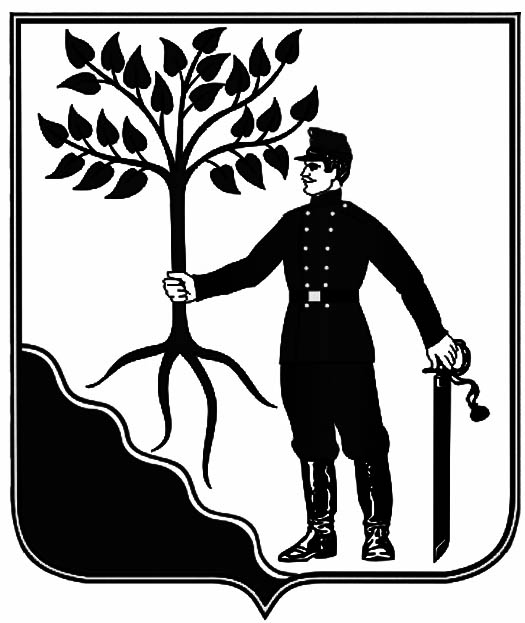 АДМИНИСТРАЦИЯАДМИНИСТРАЦИЯНОВОКУБАНСКОГО ГОРОДСКОГО ПОСЕЛЕНИЯНОВОКУБАНСКОГО ГОРОДСКОГО ПОСЕЛЕНИЯНОВОКУБАНСКОГО  РАЙОНАНОВОКУБАНСКОГО  РАЙОНАПОСТАНОВЛЕНИЕПОСТАНОВЛЕНИЕот   04.08.2020 года                     № 553г. Новокубанскг. НовокубанскГлава Новокубанского городского поселения Новокубанского района                     Р.Р. КадыровГончаров Сергей БорисовичЗаместитель председателя комиссии:Еремина Любовь ВладимировнаСекретарь комиссии:--заместитель главы Новокубанского городского поселения Новокубанского района начальник отдела имущественных и земельных отношений администрации Новокубанского городского поселения Новокубанского районаЖакова Анастасия Викторовна-ведущий специалист отдела имущественных и земельных отношений администрации Новокубанского городского поселения Новокубанского района Члены комиссии:Орешкина Ольга                   -        начальник финансово-экономического отделаАлександровна                               администрации Новокубанского городского                                                          поселения Новокубанского районаЧлены комиссии:Орешкина Ольга                   -        начальник финансово-экономического отделаАлександровна                               администрации Новокубанского городского                                                          поселения Новокубанского районаЧлены комиссии:Орешкина Ольга                   -        начальник финансово-экономического отделаАлександровна                               администрации Новокубанского городского                                                          поселения Новокубанского районаРыбалко ИринаВладимировнаОбъедков АндрейВикторович- -главный специалист отдела имущественных и земельных отношений администрации Новокубанского городского поселения Новокубанского района;начальник юридического отдела администрации Новокубанского городского поселения Новокубанского района